ESCOLA _________________________________DATA:_____/_____/_____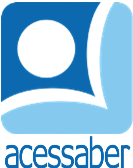 PROF:_______________________________________TURMA:___________NOME:________________________________________________________UM BEM PRECIOSO	Os animais da floresta estavam muito preocupados. Há meses não chovia, e a água do rio diminuía a cada dia.	- O que faremos se a água acabar? – perguntou o elefante.	- Teremos de procurar água em outro lugar – a raposa sugeriu.	- De jeito nenhum! Nós vamos cuidar para que a água não acabe. Logo as chuvas chegarão, mas até lá seremos cautelosos para preservar esse bem tão precioso que a natureza nos oferece – falou o leão, com autoridade.	Então, os animais começaram uma força-tarefa para economizar água.	Cada animal fez a sua parte. O leão começou a tomar banhos mais rápidos, a zebra parou de lavar a porta da sua casa toda semana e o elefante deixou de jogar água por todos os cantos com sua tromba. Os dias foram passando e a água do rio aumentou um pouco. Quando a primavera chegou, a chuva veio junto e o rio voltou a ser como era antes.	- Viva! Temos água em abundância novamente – o leão comemorou.	Os animais ficaram muito felizes e aprenderam que se economizassem a água, ela nunca faltaria para eles.180 histórias para se divertir. 
Editora: Ciranda Cultural.QuestõesQual é o título do texto? R: __________________________________________________________________Quantos parágrafos há no texto?R: __________________________________________________________________Quais são os personagens da história?R: __________________________________________________________________Onde se passa a história?R: __________________________________________________________________Qual era o problema dos animais da floresta?R: __________________________________________________________________________________________________________________________________________________________________________________________________________O que a raposa sugeriu para resolver o problema?R: ______________________________________________________________________________________________________________________________________O que o leão disse para eles fazerem?R: __________________________________________________________________________________________________________________________________________________________________________________________________________Que atitude cada animal teve que tomar?R: __________________________________________________________________________________________________________________________________________________________________________________________________________O que você conseguiria fazer para diminuir o consumo de água na sua casa?R: ______________________________________________________________________________________________________________________________________________________________________________________________________________________________________________________________________________Faça uma ilustração da história: